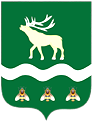 Российская Федерация Приморский крайДУМА ЯКОВЛЕВСКОГО МУНИЦИПАЛЬНОГО ОКРУГАПРИМОРСКОГО КРАЯРЕШЕНИЕ19 декабря 2023 года                   с. Яковлевка                                 № 183 - НПАО внесении изменения в Положение об оплате труда Главы Новосысоевского сельского поселения, осуществляющего полномочия на постоянной основеРассмотрев представление администрации Новосысоевского сельского поселения о внесении изменений в Положение об оплате труда Главы Новосысоевского сельского поселения, осуществляющего полномочия на постоянной основе, руководствуясь пунктом 4 статьи 86 Бюджетного кодекса Российской Федерации, Дума Яковлевского муниципального округаРЕШИЛА:1. Внести в Положение об оплате труда Главы Новосысоевского сельского поселения, осуществляющего полномочия на постоянной основе, утвержденное решением муниципального комитета Новосысоевского сельского поселения от 18 сентября 2008 года № 182, следующее  изменение:приложение 1 к Положению изложить в следующей редакции:«Приложение 1к Положению об оплате труда Главы Новосысоевского сельского поселения, осуществляющего  полномочия на постоянной основе» Размер ежемесячного денежного вознаграждения Главы Новосысоевского сельского поселения, осуществляющего полномочия на постоянной основе».2. Настоящее решение вступает в силу после  его официального опубликования и распространяется на правоотношения, возникшие с 1 декабря 2023 года.Председатель ДумыЯковлевского муниципального округа                                        Е.А. Животягин  Глава Яковлевскогомуниципального округа                                                                А.А. Коренчук Наименование должности Размер вознаграждения (рублей)Глава поселения23 389,00